Technika óravázlat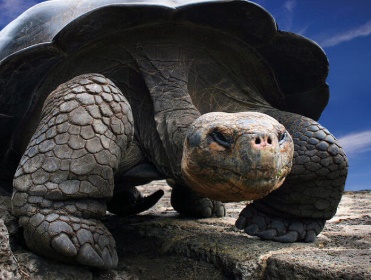 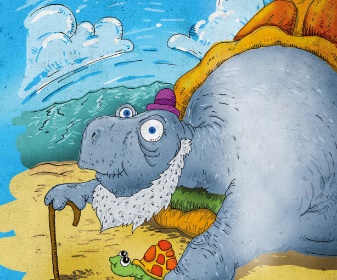                                                                                                                                                    			Iskola: Dunavarsányi Árpád Fejedelem Általános Iskola						tanító: Szíjgyártó Gabriella									óra: technika               évfolyam: 3.osztály               tantárgyi koncentráció: vizuális nevelés, magyar irodalom, környezetismeret               A tanórán a gyerekek beszéd-és kifejezőkészségét, logikai készségét, képolvasási-és rajzolási               készségét, valamint a manuális készségét fejlesztjük; illetve a koncentráló, problémamegoldó, elemző, alkotó, szintetizáló, összpontosító képességét erősítjük, miközben segítjük kreativitásuk, kézügyességük, pontosságra való igényük fejlődését. Az óra végi értékelés segíti a megfelelő önértékelést, és rászoktat az önellenőrzés igényére.                    Munkafolyamat képekben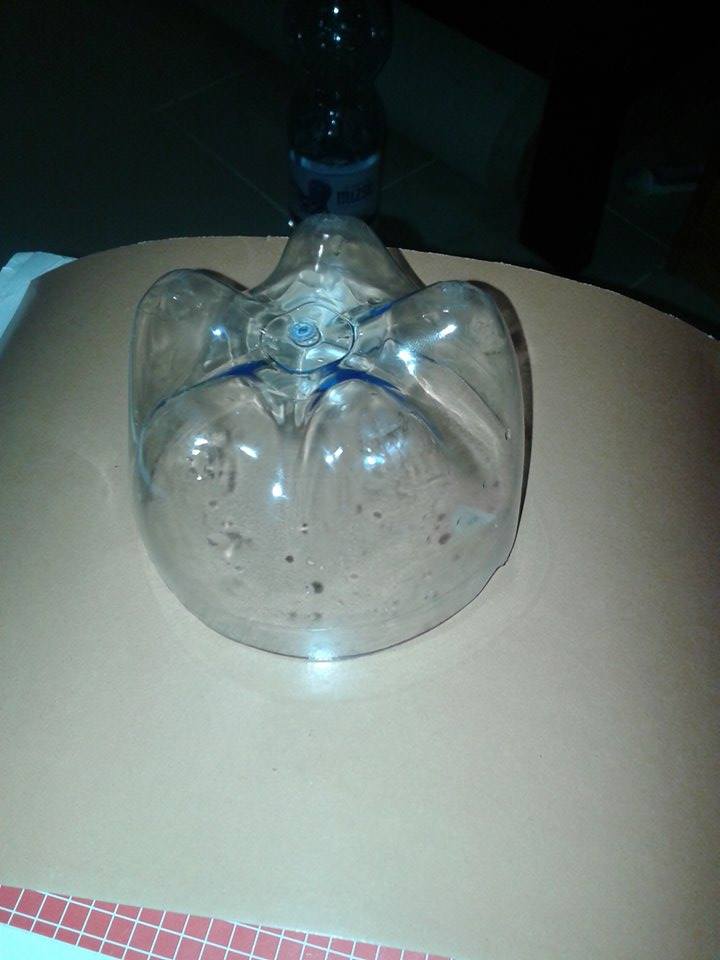  A PET palack alját levágjuk ( ebben nyújtsunk segítséget a gyerekeknek).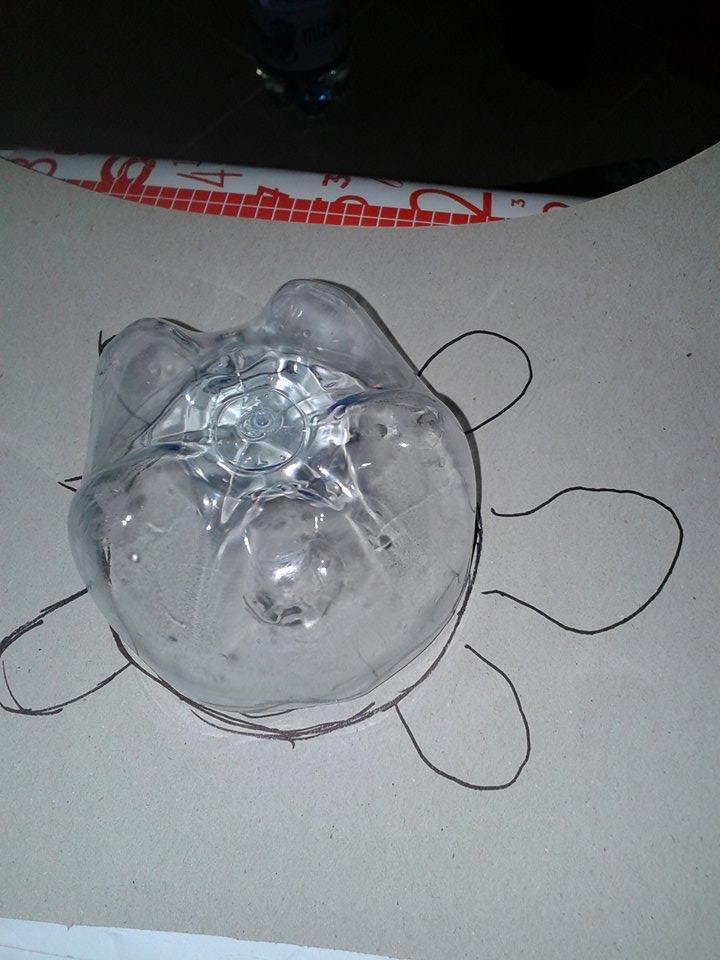 A karton hátoldalára rajzoljuk körbe az üveg alját. Majd rajzoljunk a teknősünknek fejet, lábakat és farkat.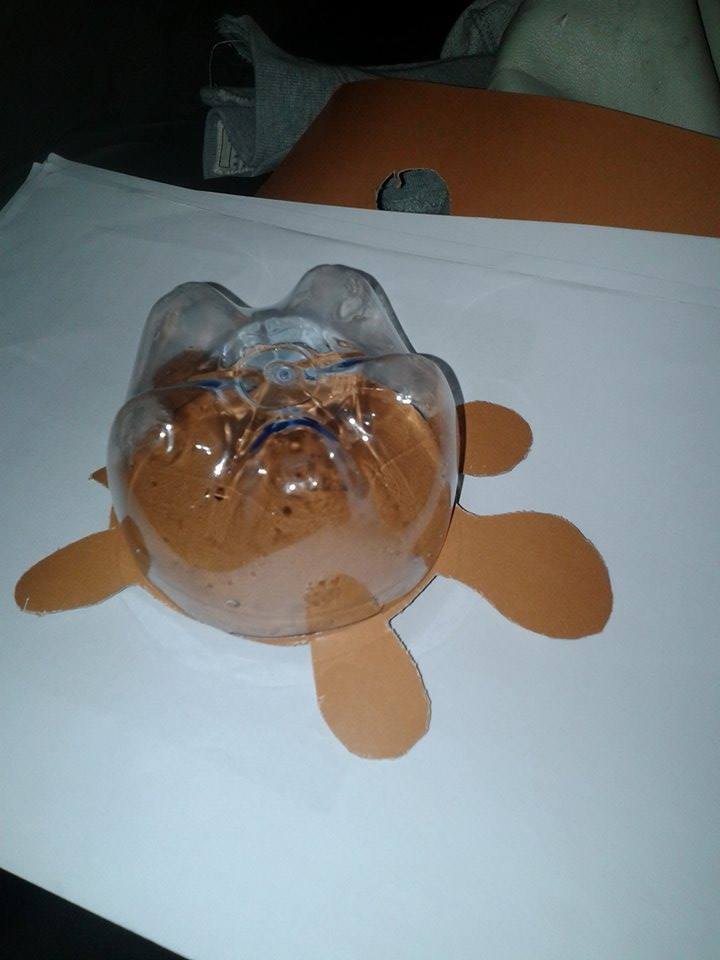 Fordítsuk meg a kartont és helyezzük rá a páncélt a testre.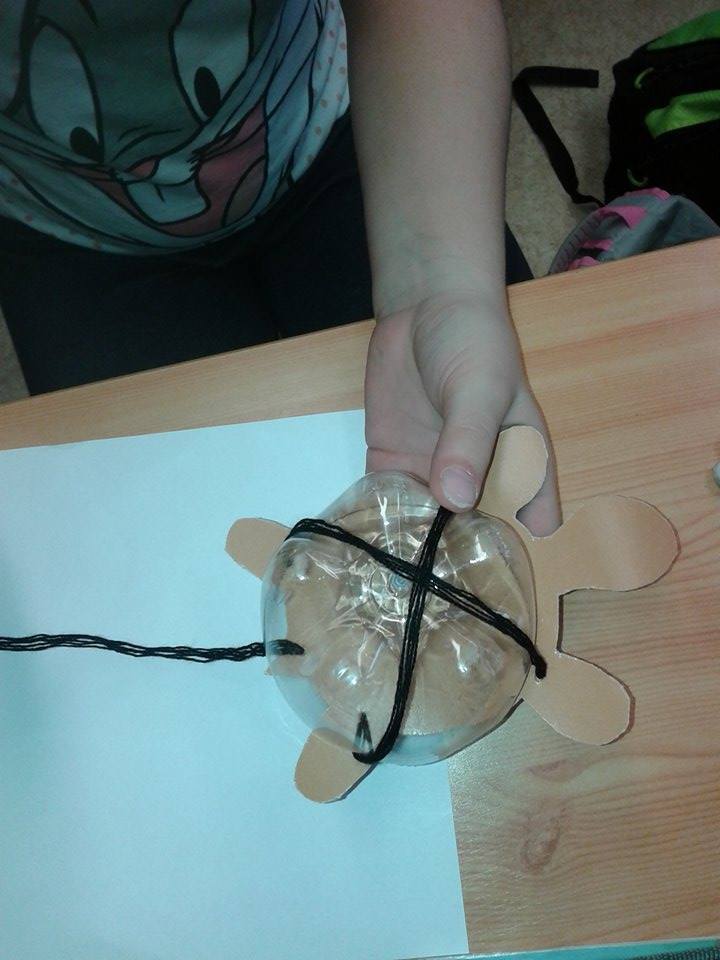 Varrjuk is rá.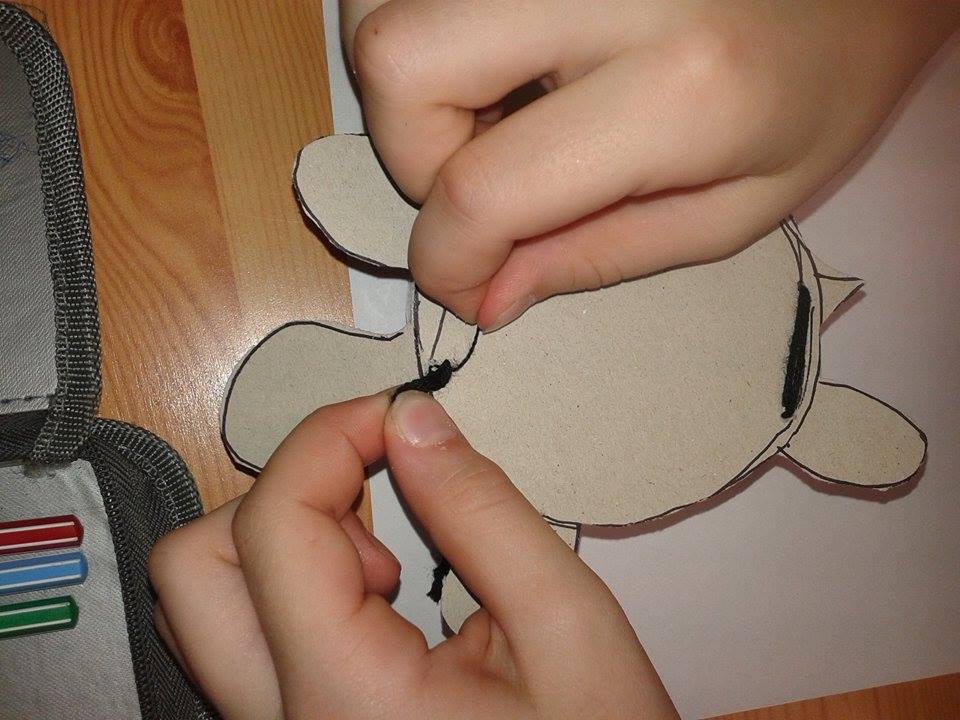 Az alján kössünk csomót.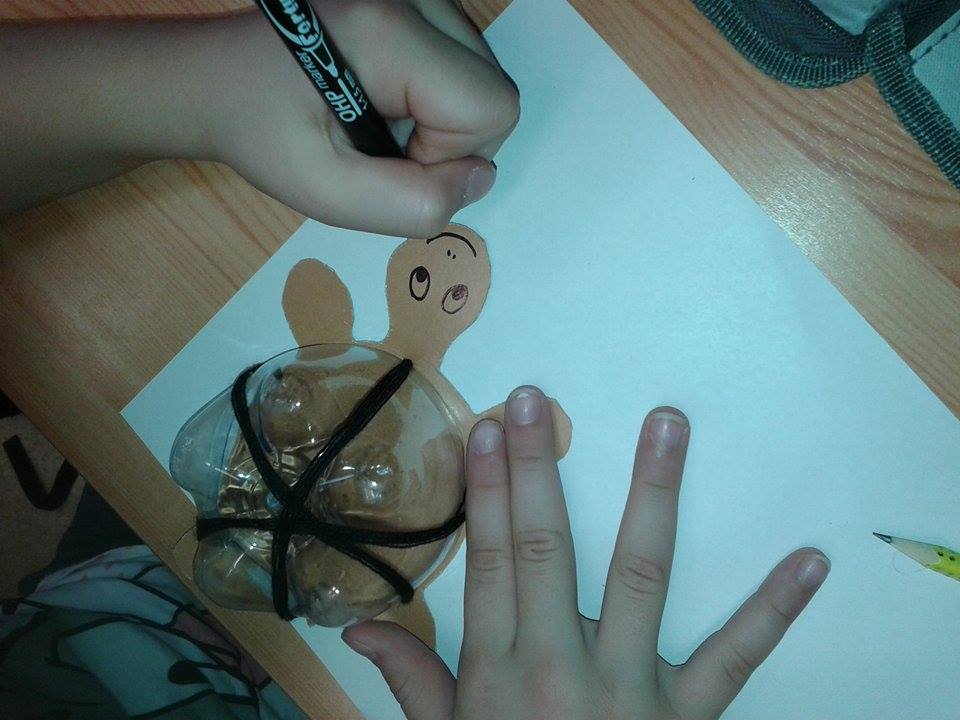 Rajzoljuk meg a teknős kedves szemeit, orrát, száját.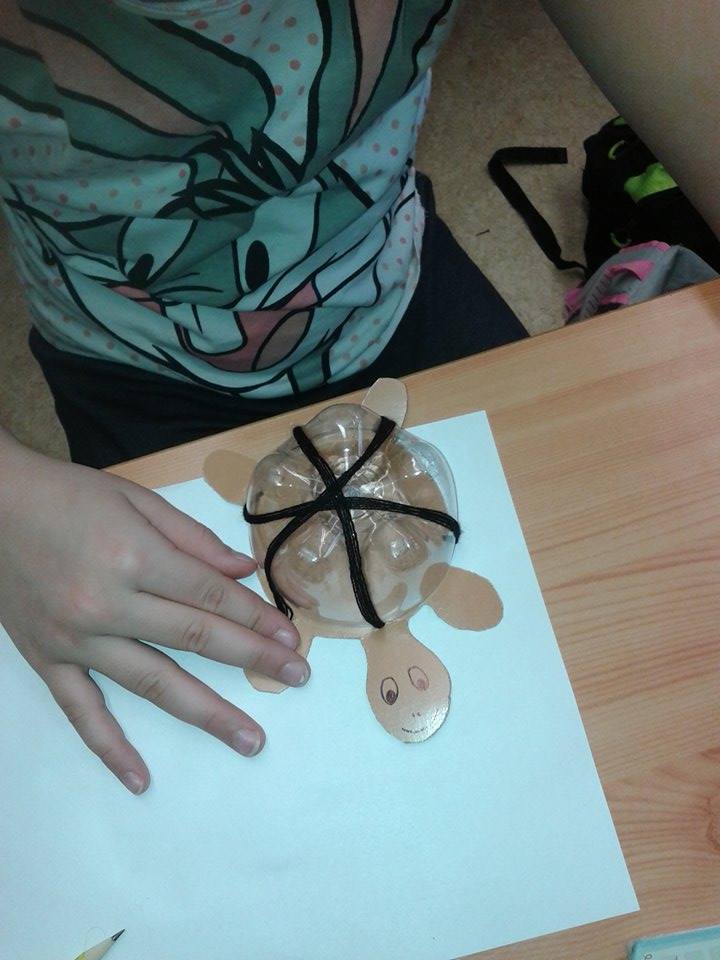 Jó munkát kívánunk!Az eredeti ötletet megnézhető: http://webtanitoneni.lapunk.hu/?modul=oldal&tartalom=1193516Idő5 perc10 perc25 perc5 percTevékenység1.RáhangolódásTitkosírás megfejtéseFeladvány: ÖSÍBSZTYÉLNYPSZ( szabály: a betűket megelőző betű az abc-ben)Megfejtés: ÓRIÁSTEKNŐS2.Olvassuk el Fecske Csaba: Az óriásteknős éneke c. versét Vélemények meghallgatása a versről.Teknőssel kapcsolatos élmények megbeszélése.Érdekességek az óriásteknősről. (közös olvasás)3. Alkotó munkaTeknős készítése : - munkafázis bemutatása- hulladék újrahasznosítása-a teknős egyéni elkészítése4. Kész munkák értékeléseEszközökRejtvény laponSzitakötő 36.sz. 1.oldalSzitakötő 36. sz. 30-31.oldalPET palack, karton, fonal, tű, olló, filctoll